ANNOTATE LODGING INFO AT TOP OF APPLICATION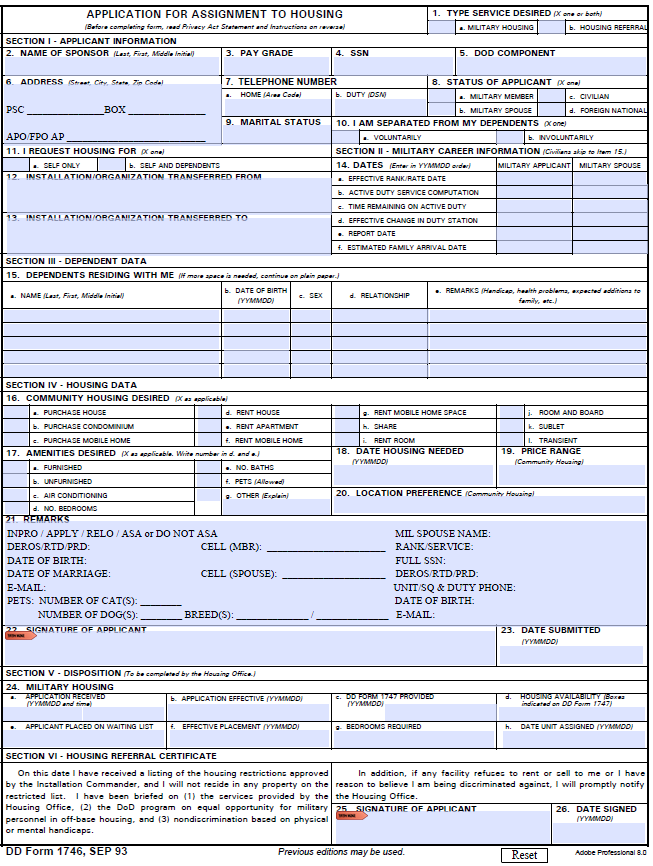 A. MIL HOUSINGMIL MBR NAME (SPONSOR) IF MIL TO MIL WHOM EVER HAS THE CHILDREN UNDER THEM/IF NO CHILDREN HIGHER RANKING MBRPAY GRADE OF SPONSORFULL SOCIAL/DOD ID BRANCH OF SERVICEPSC BOX ADDRESS (LV BLANK IF PSC BOX HASN’T BEEN ASSIGNED)LOCAL PHONE NUMBER ONLYLOCAL DSNSELECT IF MIL TO CIV SELECT IF DUAL MIL (SEL a. AS WELL)MARITAL STATUS AF ONLY (IF COMING FROM A OCONUS LOCATION)SELF AND DEPENDENTSUNIT NAME AND BASE COMING FROMUNIT NAME AND BASE ASSIGNEDDATES MUST BE FILL IN FULLEFF DATE OF CUR RANKDATE ENTERED SERVICEEND OF ELISTMENT/OFFICERS LEAVE BLANK OR N/ADATE CHECKED OUT OF LAST DUTY STATIONDATE YOU ARRIVED IN OKIDATE FAM ARRIVED IN OKI/WILL ARRIVE (NEED FLT ITEN)ALL COMMAND SPONSORED/MED CLEARED DEPENDENTS NAMECHILDRENS AGEBIRTH DAYSEXRELATIONSHIP REMARKS (PREG/EFMP)LEAVE BLANKINITIAL (STICKER ADDED FOR TLA ACKNOWLEDGMENT)LEAVE BLANKLEAVE BLANKLEAVE BLANKINDICATE THE FOLLOWINGCIRCLE INPRO ASA (ALLOWING SPOUSE TO ACCEPT HOUSE) DEROS=ROTATION DATE/PRDFULL DATE OF BIRTH (MBR)FULL DATE OF MARRIAGE (MBR)PERSONAL/SPOUSE/DUTY EMAILNUMBER OF PETS/DOGS MUST PROVIDE BREEDLOCAL CELL NUMBERS/CAN PROVIDE SPONSORS IF NEEDEDIF MIL TO MIL SPOUSE INFO ADDED AS WELLSPONSOR SIGN (DIGITALLY SIGN)FULL DATECOUNSELOR WILL FILL IN A-HLEAVE BLANKLEAVE BLANK